		  MGCC Ulster Centre 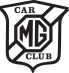 24 February 2018Supplementary RegulationsThe MGCC Ulster Centre has organised a Clubmans Permit for an Autotest on Saturday, 24 February 2018 at TTS, 15 Dundrod Road, Crumlin, BT29 4SSThe Meeting will be governed by the General Regulations of the MSA Ltd., (incorporating the provisions of the International Sporting Code of the FIA), these Supplementary Regulations and any written instructions that the organising club may issue for the event.MSA  Permit  tba  has been applied for.The event is open to all fully elected members of the MG (Ulster Centre) who invite members from: ADC, BADMC, C&DMC, DMC, EMC, QUBMC, LMC, NAMC, NUCC, PMC (NI), PPMC, TDC Ireland, TSCC, UAC, and UVCC to compete in this autotest.The programme of the meeting will be:-Scrutineering starts  		11.00 hrs                  First car starts      12.00 noon   Any competitor not signed on before the first car starts may not be eligible for championship pointsThe event shall consist of nine classes, as follows:Class 1   Pre 1955 MGs & UVCC eligible carsClass 2   MG –A, B, C, V8Class 3   Midgets and Sprites without LSDClass 4   Midgets and Sprites with LSDClass 5:  Front Engine FWD, Rear Engine RWDClass 6:  Front Engine RWD Class 7:  Autotest Specials and any adapted car including any non ‘A’ series engine in Midgets or MGBsClass 8:  MGs only, the driver not having entered an MGCC Autotest prior to 2016Class 9:  Production Car Autotest – All entries must comply with the requirements form Production Car Autotests as set out in the 2017 MSA Yearbook.   (Passenger in Production Car Class must hold a full driving licence and be over the age of 25yrs)Only MG Car Club members are eligible for MG Championship awards.The entry list opens on receipt of these regulations. Entries must be made on the official entry form and received by 22 February by hand, post or email.The fee for entries is:  £20 for non-MG members and  MG members £15  “Dual entries” are permitted, but MUST be in the same class – MSA regulation D17.1 and D17.1.1 The Competition Secretary to whom all entries must be sent is:- Carol Willis, 68 Shandon Park, Belfast, BT5 6NY     Tel: (028) 9079 9997 / 07831 345560The maximum entry for the Meeting, including reserves, is 45. The minimum is 10.Should the above minimum figure not be reached the organisers have the right to either cancel the Meeting, or amalgamate classes as necessary.  The entries will be accepted in order of receipt.  Entry fees may be refunded at the organisers’ discretionOther Officials are:-     	Entries Secretary				Carol Willis	Club Steward					Denis Bell     	Clerk of the Course				Gordon BuckleyChief Time-keeper				John ClarkeScrutineer:					George McMillan Provisional results will be published as soon as possible following the end of the event, and a copy of the Final Results will be SENT BY E-MAIL and ANICC WEBSITE14  Protests must be lodged in accordance with MSA Regulation C5.1 – 5.7.15 (a) Details of Tests will be distributed at signing-on.(b) The timing will be by LCD watches. (c) The starting signal will be verbal.(d) The order of attempting tests will be numerical.(e) Competitors must run in order, unless permission is granted by the C.O.C.  Failure to comply may result in a 30 second penalty.(f) If a car breaks down and is repaired, the driver will rejoin at the end of the class for the remainder of the event. Other drivers MUST not wait for the car to be repaired.     16   Practising will not be allowed     17 	Penalties will be as follows:-  a)  Not reporting at drivers briefing = 5 seconds.  MSA Regulation H33.1.3b)  Not attempting test when instructed = 5 seconds.  MSA Table M.7 (a) &M.7 (b).c)  Pylons: Any contact = 5 seconds per offence.d)  Lines: Failure to stop astride a line as required = 5 seconds per offence.  e)  Failure to attempt to cross a line = Fail.f)   A maximum penalty will be applied if a competitor crosses, with both leading wheels, a marked test line in the wrong direction, out of the prescribed sequence or too many/few times, otherwise competitors may correct their mistakes by returning to the point where they deviated from the test diagram.g)  Garages - All wheels must be inside the 4 garage lines, otherwise line penalties will be incurred.Note: A “Fail” is deemed to be fastest in that class plus 20 seconds. One entrant in a class and a test is failed, that entrant must repeat the test and 20 seconds including any penalties will be added to the time.  There will be a Maximum Time for each test, which will be the fastest time in class plus 20 seconds.      18   All other General Regulations of the MSA apply as written except for the following which are        	modified:-    a) Pylons may be less than one metre in height. MSA Regulation M4.2        b) Cars need not be licensed. MSA Regulation M17.119   Competitors are responsible for the accuracy of the times entered on his Time Card and the maintenance of this in good condition throughout the event. 20.  Competitors must keep in STRICT running-order. Running out of order or queue jumping will incur a penalty of 10 seconds unless the driver has the express consent of the Clerk of the Course.21. Competitors are reminded of noise limits - MSA Regulation J5.17.1-8 & J5.18.1-1122. In the event of a tie, this will be resolved by comparing total penalties accrued by each competitor after the first visit to each test site.  If this fails to resolve the tie, then the total penalties accrued on the second visit to each test site will be considered, and so on until the tie is resolved.Time Cards must be returned to the Results Official immediately after finishing each round of tests.